Wir gehen in PensionEine lange, wunderbare Zeit (32 Jahre) geht zu Ende!Im Jahre 1992 beginnt die schöne Geschichte vom Blumengeschäft Kaktus, eine Ewigkeit und doch so schnell vorbei!So viele schöne Momente / Erlebnisse, so viele wunderbare Begegnungen mit lieben, tollen Kundinnen und Kunden! Vielen, vielen Dank!Wir freuen uns auf eine neue Zeit, sicher auch mit viel Wehmut, aber mit vielen schönen Erinnerungen!Herzlichen Dank auch meinen Mitarbeiterinnen, ihr wart immer ein tolles Team mit vollem Einsatz!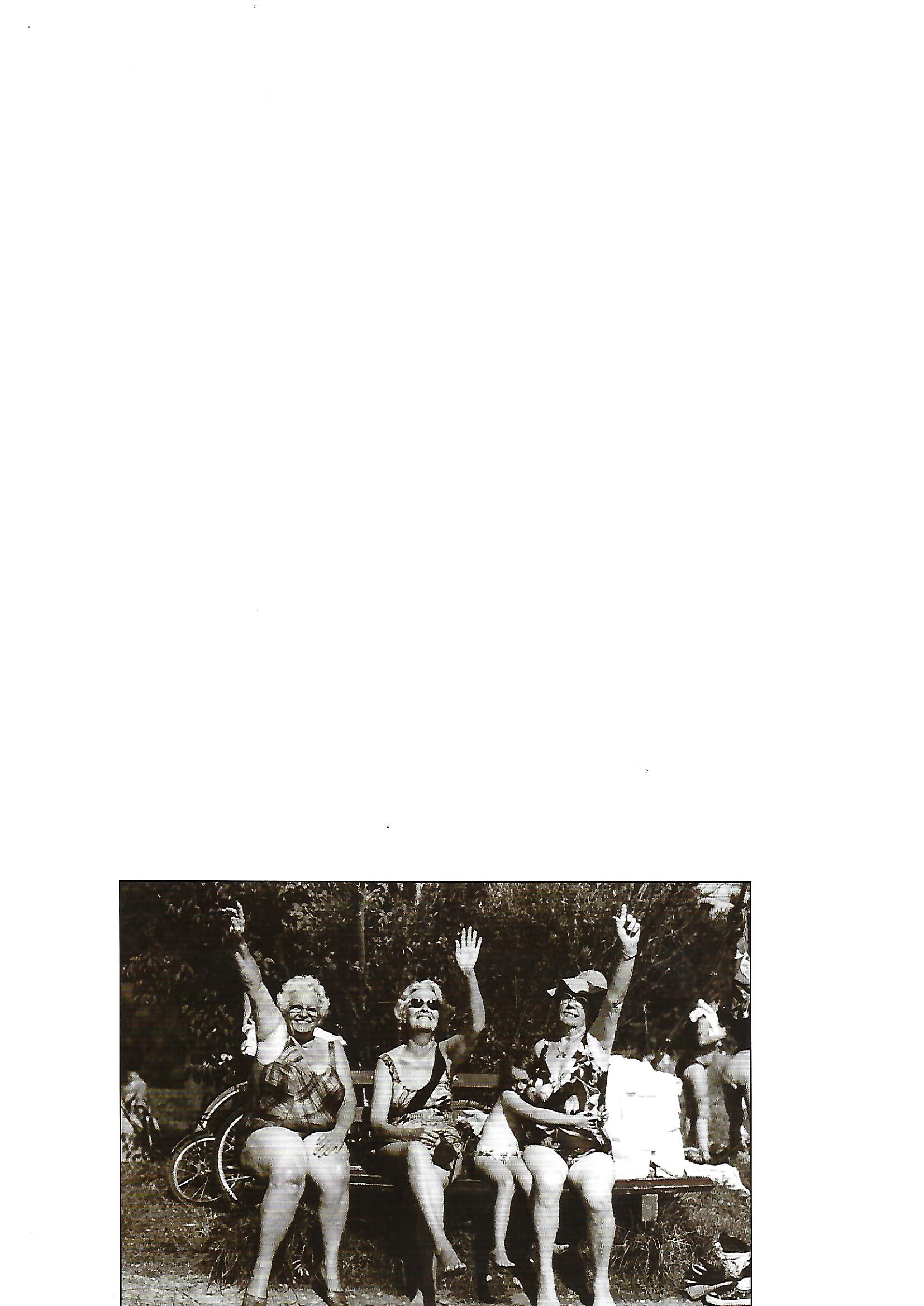 Im Geschäft bleibt Alles wie bisher bis Ende Dezember 2023!Im Januar 2024 findet ein Ausverkauf statt und dann schliessen wir die Türe zum Kaktus und werden immer wieder an die wunderschönen 32 Jahre zurückdenken!Gutscheine müssen bis Ende Dezember 2023 eingelöst werden, ansonsten verfallen sie! Danke für das Verständnis!Mit lieben Grüssen, das Kaktus TeamRuth, Silvia und Christa